Publicado en Madrid el 29/11/2017 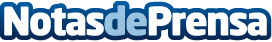 Cosmética Natural Casera Shop presenta tres recetas con aceites vegetales para el cuidado de la pielEl estado de la piel es, sin duda, un fiel reflejo de cómo se encuentra la salud interna –tanto física como emocional–, del cuerpo y mente humanos, siendo capaz de exteriorizar el cansancio, el estrés, la fatiga y demás problemas orgánicos a través de la aparición de trastornos dermatológicos comunesDatos de contacto:Cosmética Natural Casera ShopNota de prensa publicada en: https://www.notasdeprensa.es/cosmetica-natural-casera-shop-presenta-tres Categorias: Medicina alternativa Consumo Belleza http://www.notasdeprensa.es